.Intro: 16 + 8 + 4[1-8]: Right Back ROCK STEP, Left STEP TURN, Right CHARLESTON.[9-16]: Right GRAPEVINE, Left GRAPEVINE ¼ TURN.[17-24]: Right ROCKING CHAIR, Right JAZZ BOX & Cross.[25-32]: Right SIDE, TOUCH, Left Back DIGONAL, TOUCH, Right SIDE, TOGETHER, Right HEEL SWIVEL.START AGAINTAGS: At the end of walls thirty and sixty (3ª & 6ª), added 4 counts extra and start the dance from the beginning(You are facing 9:00 and 6:00, respectively).[1-4]: Right Back ROCKING CHAIR.Contact: nupican@hotmail.comEnd "Z"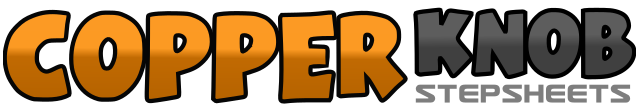 .......Count:32Wall:4Level:Beginner.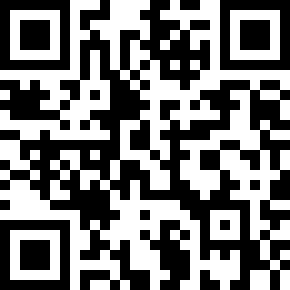 Choreographer:Chatti the Valley (ES) - March 2017Chatti the Valley (ES) - March 2017Chatti the Valley (ES) - March 2017Chatti the Valley (ES) - March 2017Chatti the Valley (ES) - March 2017.Music:This World Today Is a Mess - Donna HightowerThis World Today Is a Mess - Donna HightowerThis World Today Is a Mess - Donna HightowerThis World Today Is a Mess - Donna HightowerThis World Today Is a Mess - Donna Hightower........1Step back on right2Recover weight on left foot3Step right forward4½ turn left, weight on left foot (6:00)5Step right forward6Kick left forward7Step left back8Touch right toe back1Step right to right side2Step left behind right foot3Step right to right side4Touch left beside right foot5Step left to left side6Step right behind left foot7¼ turn left, step left forward (3:00)8Scuff right beside left foot1Step right forward2recover weight on left foot3Step right back4Recover weight on left foot5Cross right over left foot6Step left back7Step right to right side8Cross left over right foot1Step right to right side2Touch left beside right foot3Step left back diagonal to left4Touch right beside left foot5Step right to right side6Step left beside right foot7Swivel booth heels to right8Swivel booth heels to centre1Step right back2Recover weight on left foot3Step right forward4Recover weight on left foot